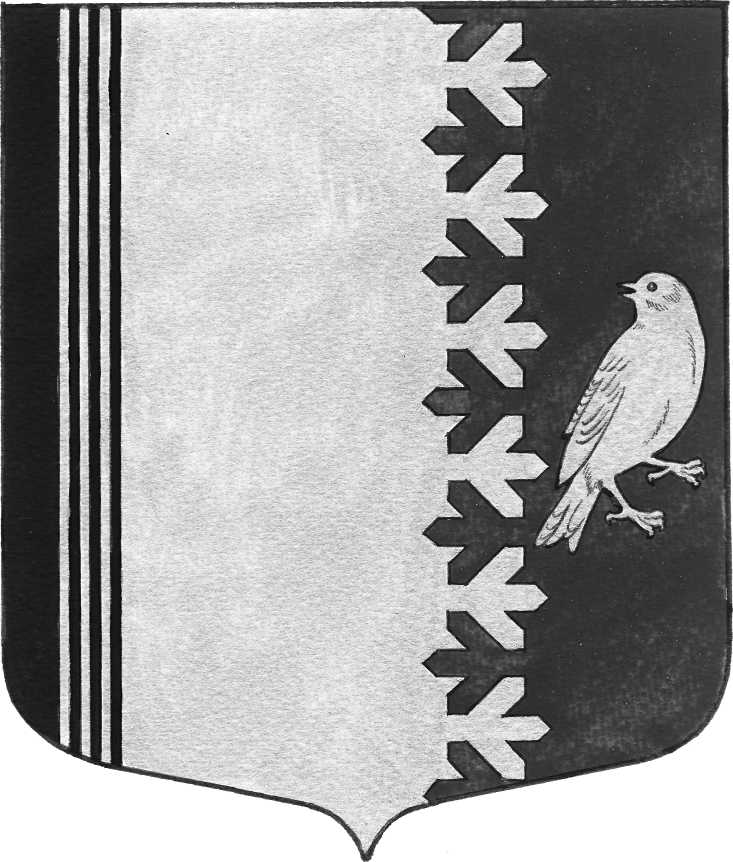 АДМИНИСТРАЦИЯ МУНИЦИПАЛЬНОГО ОБРАЗОВАНИЯШУМСКОЕ СЕЛЬСКОЕ ПОСЕЛЕНИЕКИРОВСКОГО МУНИЦИПАЛЬНОГО РАЙОНАЛЕНИНГРАДСКОЙ ОБЛАСТИ                                     П О С Т А Н О В Л Е Н И Еот 12 января 2023  года № 5Об отмене постановления администрации муниципального образования Шумское сельское поселение Кировского муниципального района Ленинградской области от 15 июля 2022  года   №  156 «Об утверждении состава комиссии по подготовке проекта правил землепользования и застройки муниципального образования Шумское  сельское поселение Кировского муниципального района Ленинградской области»Руководствуясь Градостроительным кодексом Российской Федерации, Земельным кодексом Российской Федерации, Федеральным законом от 06 октября 2003 года № 131-ФЗ «Об общих принципах организации местного самоуправления в Российской Федерации», постановляю:   1.Постановление администрации муниципального образования  Шумское сельское поселение Кировского муниципального района Ленинградской области от  15 июля 2022  года   №  156 «Об утверждении состава комиссии по подготовке проекта правил  землепользования и застройки муниципального образования Шумское  сельское поселение Кировского муниципального района Ленинградской области, признать утратившим силу.2.Настоящее постановление подлежит официальному  опубликованию в газете «Вестник МО Шумское сельское поселение Кировского муниципального образования  Ленинградской области»  и размещения на сайте администрации по адресу: http://шумское.рф/ . 3.Постановление вступает в силу со дня его подписания.             4. Контроль за исполнением настоящего Постановления оставляю за собой.Глава администрации                                                                     В.Л. УльяновРазослано: дело, прокуратура КМР, Газета «Вестник МО Шумское сельское поселение» сайт  